107.10.31薩克斯風樂曲賞析成果107.10.31薩克斯風樂曲賞析成果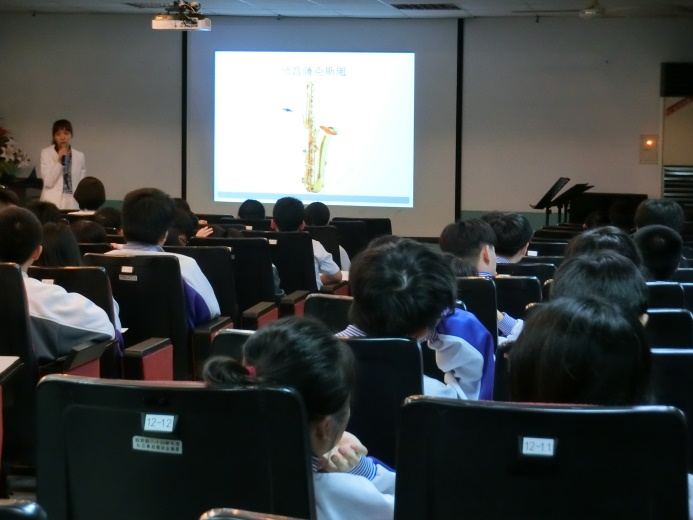 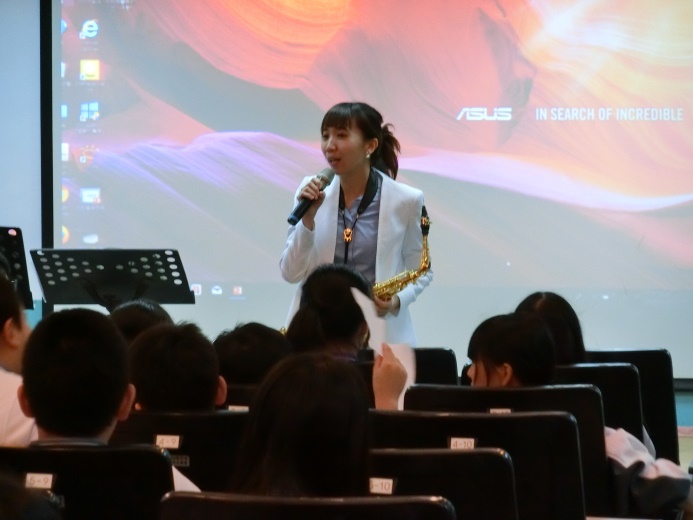 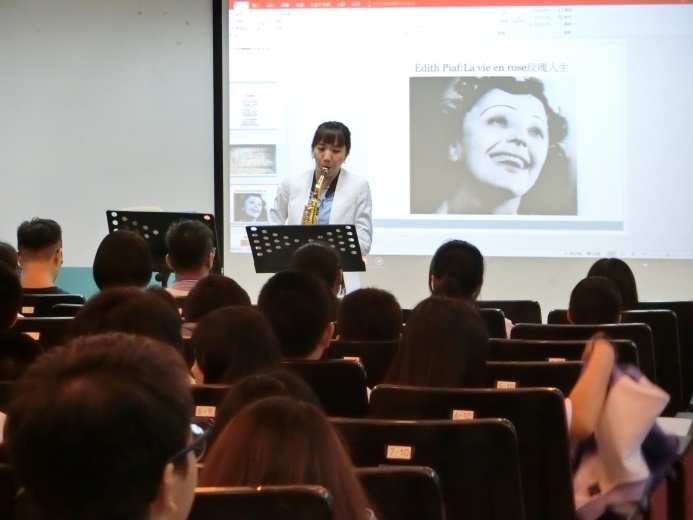 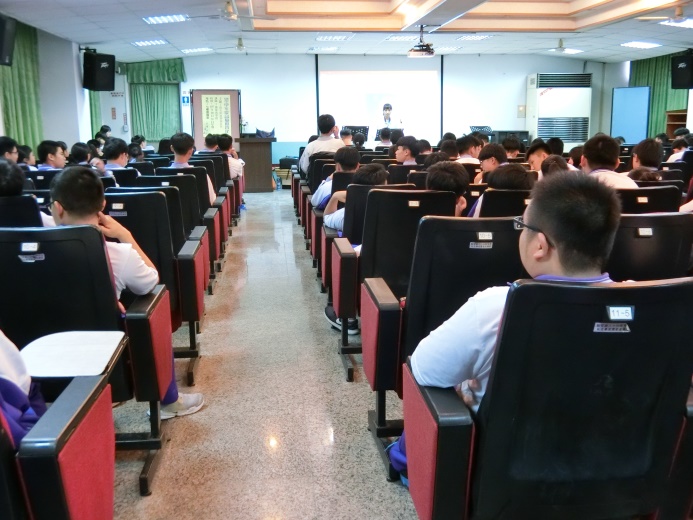 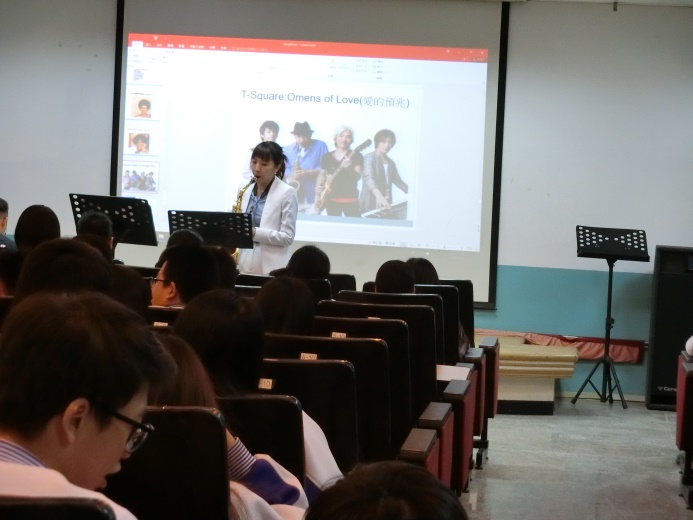 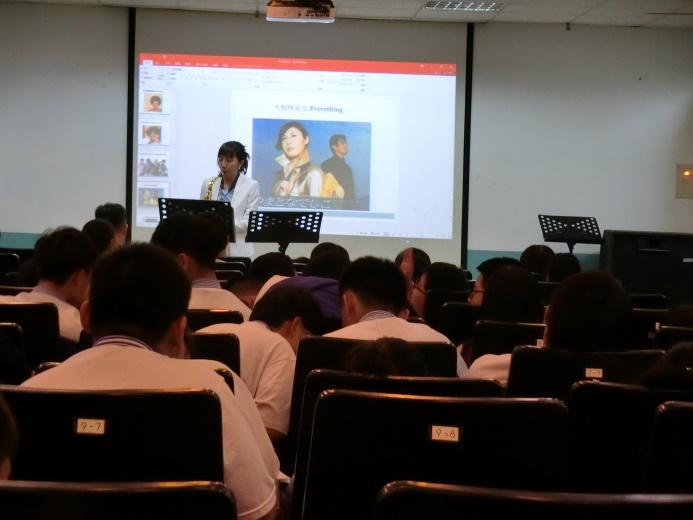 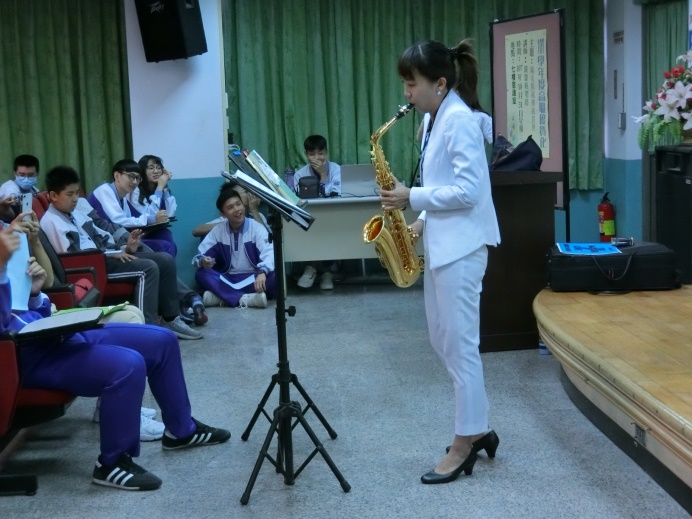 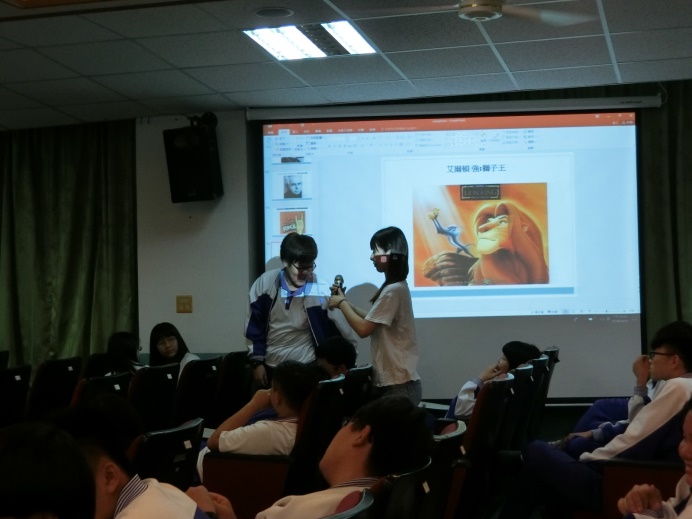 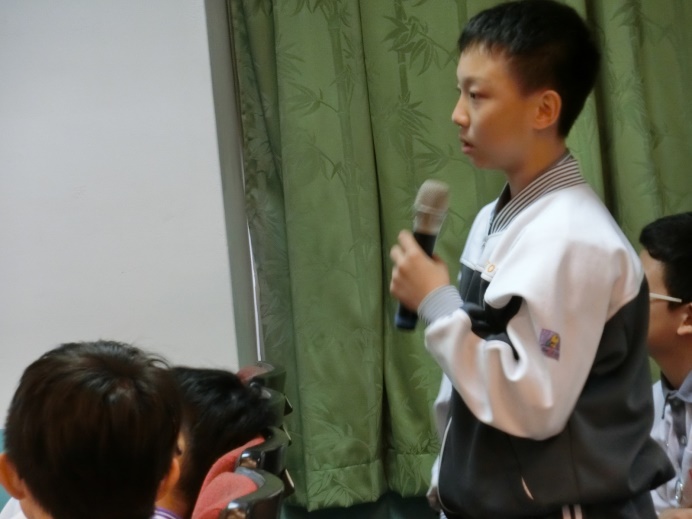 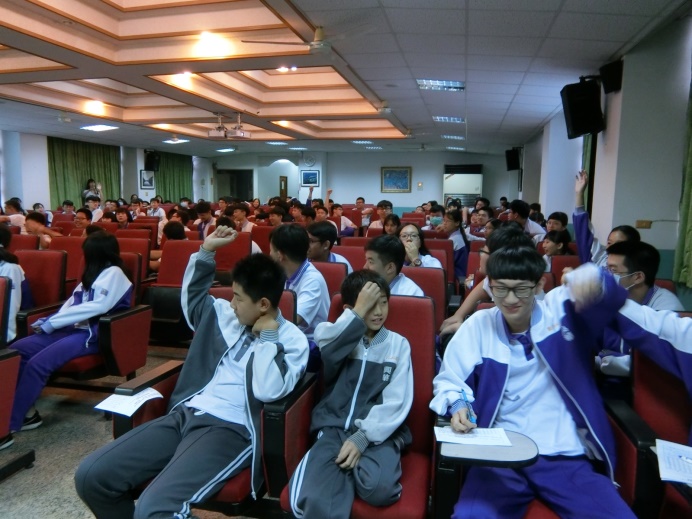 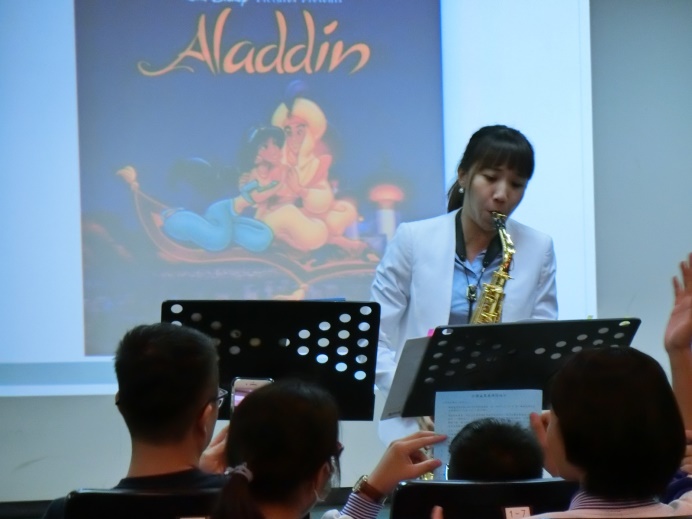 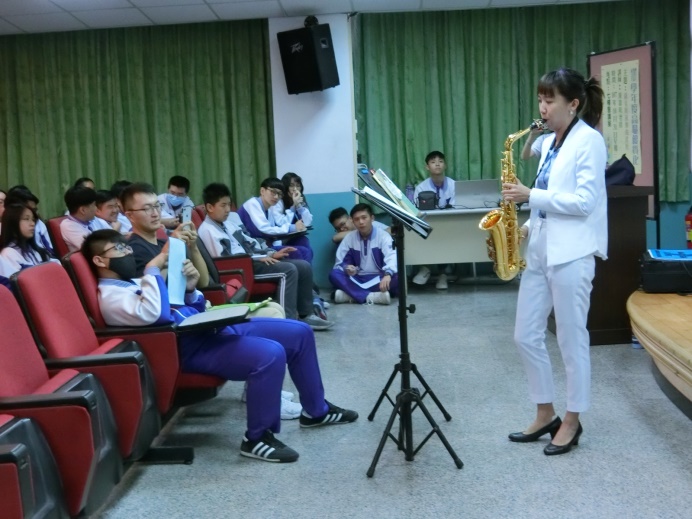 